Calvary Presbyterian Church 	          Non-Profit Organization2343 Country Club Blvd.                                                                                            U.S. Postage PaidStockton, CA 95204                                                                                                     Stockton, California                                                                                                                                                                    Permit No. 161RETURN SERVICE REQUESTED 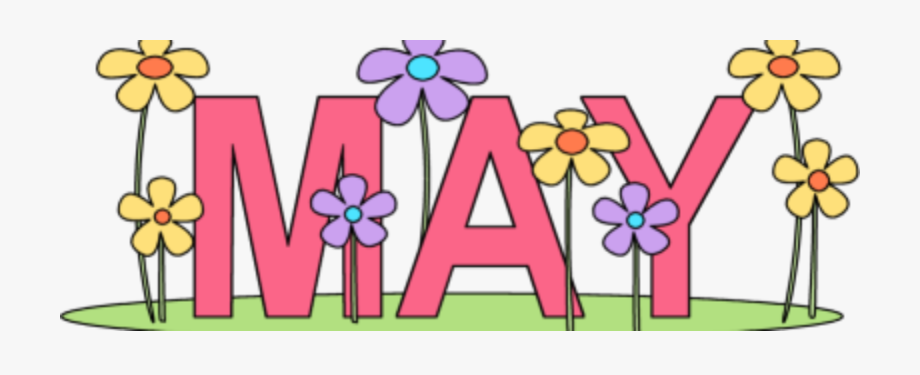 You Are Not Alone!Your church family is here for you during this unprecedented time in our nation and world.  At Calvary we always been known for our ability to pull together when something needs to get done.  With the direction and oversight of Pastor Chris Calvert, your church leaders have been working on keeping us connected and rooted in Christ until we can meet again in person.Leaders have made the commitment to stay in regular contact with every member and friend of our church to keep them informed about resources for Bible study, videoconferencing, devotions, and prayer groups.  If you have not been contacted please let us know by contacting Brian in the office (209.466.0221 or email cpcstockton@yahoo.com), Ron Kuwahara (209.712.4207) or any Elder or Deacon.  We may not have your most current contact information, so please provide your home and cell number and email address when you contact us.The office will remain open until further notice.  We need our administrative help more than ever as we try to get information out to you as quickly as possible.  Brian is committed to being in the office during regular hours – Tuesday to Friday from 9:30 a.m. to 2:30 p.m.  -  so you may contact the office with any questions, needs, or concerns and he will contact someone who can help.Check the church website (www.cpcstockton.org) and Facebook page (www.facebook.com/calvarystockton) for information.  As you know, things can change rapidly and we are committed to keeping you informed.Remember that the church is not a building, rather it is the people who make up the church.  That’s you.  So even though we are approaching church and worship differently we are still the church and you are still part of it.  You are not alone.Use this slower-paced time to pray and read and study the Bible.  Reach out to others with a phone call or note. This is a time for us to bond as Christ-followers as we learn and grow through this experience and learn to depend on the Lord for strength, comfort, and peace.  We have an amazing opportunity to glorify God through this experience.You are not alone.  Your church family is praying for you. Resources During Shelter-in-Place 	Church Leaders: Your Elder or Deacon is your “go to” person for all things CPC.  They will pray for you, encourage you and work to provide help if you need it.  Expect to be in touch with your leader at least once a week.Facebook and Website: Look to the church Facebook page and church website to keep you up to speed, connect and bring you spiritual resources.  Be sure to “Like” the CPC Facebook page and post comments there that that will serve to encourage others. Prayer Group Text: Ron Kuwahara has a text group where people can share prayer requests.  If you would like to be in that prayer group or have a prayer request, please text Ron at 209-712-4207. Online Prayer Gathering: We will continue to have our Sunday services on Zoom until further notice.  Pastor Chris shares God’s Word along with a short study and we spent time praying for the concerns of our church family.  Please join us on Sundays at 10:00 a.m.  You can download the Zoom app or sign in on the website after you create an account.  There will be a new link to each weekly meeting that will be emailed and posted on the church website and Facebook page. Here is a weekly agenda of what we will be posting and when on our website and Facebook page.Tuesday:  A short devotional and Question of the Day.Wednesday:  Weekly updateThursday:  Devotional video from Pastor ChrisFriday:  Sunday Zoom Church Gathering informationSaturday:  Inspiration Christian imageSunday:  Pass It On Notes from Pastor Chris’ sermonIf you have questions or need help, don’t hesitate to reach out to one of the church leaders, call or email the church, or contact Pastor Chris (559.360.4120 or chrismichelcalvert@gmail.com).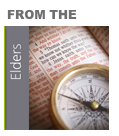 Pastor Chris Calvert has graciously extended his time at Calvary assisting us in a pastoral role.  He has been instrumental in guiding us through this difficult time.The Pastor Search Team has been working very diligently, reviewing and discussing the resumes of over 40 pastor candidates.  They are presently in the process of interviewing the top candidates.  Keep in prayer:the future pastor that God will call to Calvary,the ministry and outreach of Calvary Church,the Pastor Search Team,and Calvary’s leadership, for God’s blessings and guidance.Make it clear to this congregation who the Lord has called to Calvary.“In the world you will have tribulation.  But take heart!  I have overcome this world.” – John 16:33March Financials 2020	Income:		$66,089.76	Expenses:		$14,252.28	Net:		      	$51,837.48	Deacon’s CornerDeacon’s on-going Outreach Project:  Toiletry Collection Ministry & Canned food Drive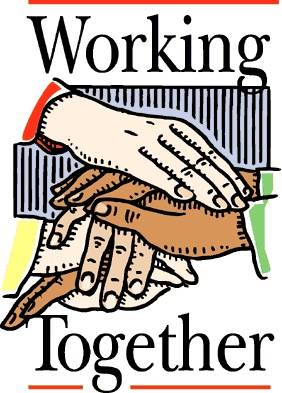 Toiletry Collection Ministry&Canned Food DriveCongratulations to newlyweds Matt and Alyssa Lee married on 2 January and to David and Joanna Saito married on 29 March.  May God bring you love, hope and joy as husband and wife.We ask for healing prayers for Lee Paston and Ruth Yoneshige.Dumpster Day & Church Cleanup has been re-scheduled for a future date.A special thanks to the ladies at Calvary who have volunteered their time and talents to make masks for our church community, health care workers and our friends and neighbors who may need them.  We give thank to: Myra & Trisha Fong, Ilene Kuwahara, Susan Low, Karen Nakamura, Mary Nakamura, Karen Natsuhara, Sally Tsunekawa, Marcy Wong, Joyce Nakashima, and Jeannie Sakoda.A $300.00 contribution has been made through the Deacon's fund in order to help offset some of the costs of making these masks.  Assisting in an effort to help in the fight against the COVID-19 pandemic by co-sponsoring a team making cloth face masks and face shields to donate to the community.  We have donated over 1,500 face masks and over 160 face shields to hospitals, infusion clinics, senior care homes, and people at-risk such as cancer patients and those with certain pre-existing health conditions.  Also, the other major sponsors are Lodi Rotary Foundation and French Camp JACL.  This is part of an amazing effort to help the community during this crisis.If anyone is in need of a face mask, please contact Ilene Kuwahara (ikuwahara@sbcglobal.net) or (209.712.4307)Thank you to Tim and Hisako Smith and Steve and Barbara Takemoto for helping with the Calvary Press newsletters during the COVID-19 pandemic.  You are greatly appreciated!Our Pastor search continues, let us remember to put our faith in the Lord."Give thanks in all circumstances for this is God's will for you in Christ Jesus" – 1 Thessalonians 5:18Many have asked how you can to continue to support Calvary with offerings and tithes while we are not meeting in person. Please mail your offerings to the church at 2343 Country Club Blvd., Stockton, CA 95204.   Thank you for your continued support and God bless you!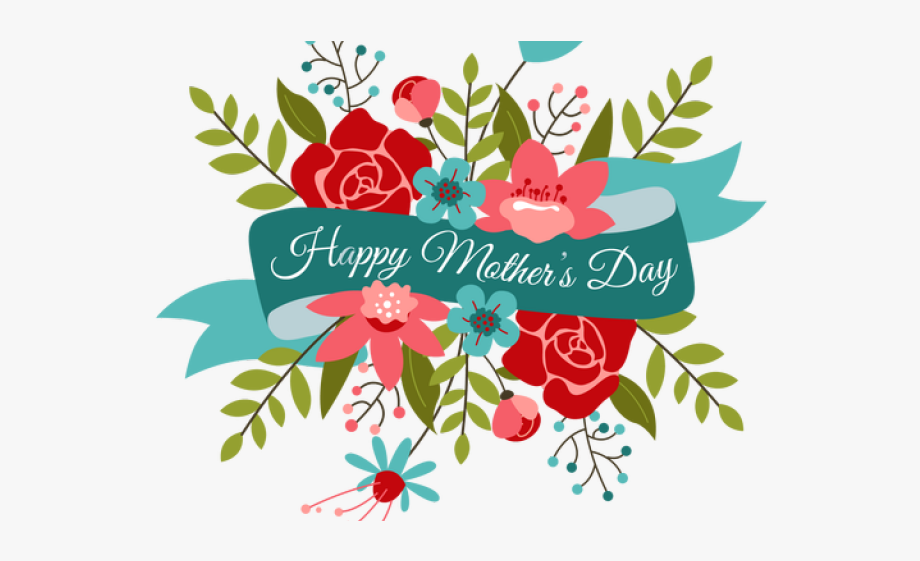   Special OfferingsMay 2020Deacon’s FundEaster (cont’d)Jim & Sally TsunekawaAllen & Myra FongTrisha FongIn Memory of Amy MatsumotoDavid & Sonsik FurukawaSuzanne HeerSusie HamamotoJim & Ethel SanbornLilly HatanakaIrene IshidaIn Memory of Elaine LowTadashi & Carolyn IshiharaStan & Nancy KanekoJanice IshimaruDean & Liane KomureIn Memory of Joseph & Arlis OmachiKatie KomureThe Hom & Omachi FamiliesRon & Ilene KuwaharaCharise MasadaMochitsukiJoan MatsuneMarvin & Kathy AsoSam & Sumi MotoikeJerry & Karen NakamuraBirthday FundDorothy NishiokaDuane & Jean SakodaJohn & Ruth OdaJudy TakemotoTak & Linda SaitoJim & Sally Tsunekawa (Tyler)Carolyn SakaiKurt ShigematsuIn Honor of Jean’s RetirementTim & Hisako SmithDuane & Jean SakodaHisaye TakahashiJudy TakemotoMasks for Our CommunitySteve & Barbara TakemotoAllen & Myra FongRoy & Emily TakeuchiCalvary DeaconsSam & Kinuyo TanakaEric & Janet LouieJim & Sally TsunekawaGene & Marcy WongEasterTed & Sue YonedaAiko AoyamaSumi YonemotoShirley BertoniRuth YoneshigeDaisy ChewMondayTuesdayWednesdayThursdayFridaySaturday26Church Gathering on Zoom:10:00 am2728Short devotionaland Question of theDay29Weekly update30Devotional video from Pastor Chris1Sunday Zoom Church gathering information2Inspirational Christian image3Church Gatheringon Zoom:10:00 amPass It On Notes from Pastor Chris’sermon4Office closed5Short devotionaland Question of theDay6Weekly update7Devotional video from Pastor Chris8Sunday Zoom Church gathering information9Inspirational Christian image10Church Gatheringon Zoom:10:00 am Pass It On Notes from Pastor Chris’sermon11Office closed12Short devotionaland Question of theDay13Weekly update14Devotional videofrom Pastor Chris15Sunday Zoom Church gathering information16Inspirational Christian image17Church Gatheringon Zoom:10:00 am Pass It On Notes from Pastor Chris’sermon18Office closed19CP DeadlineShort devotionaland Question of theDay20Weekly update21Devotional video from Pastor Chris22Sunday Zoom Church gathering information23Inspirational Christian image24Church Gatheringon Zoom:10:00 am Pass It On Notes from Pastor Chris’sermon2526Short devotionaland Question of theDay27CP MailingWeekly update28Devotional video from Pastor Chris29Sunday Zoom Church gathering information30Inspirational Christian image31Church Gatheringon Zoom:10:00 am Pass It On Notes from Pastor Chris’sermon1Office closed2Short devotionaland Question of theDay3Weekly update4Devotional video from Pastor Chris5Sunday Zoom Church gathering information6Inspirational Christian image